Билетопечатающий принтер CUSTOM KPM180H AVIA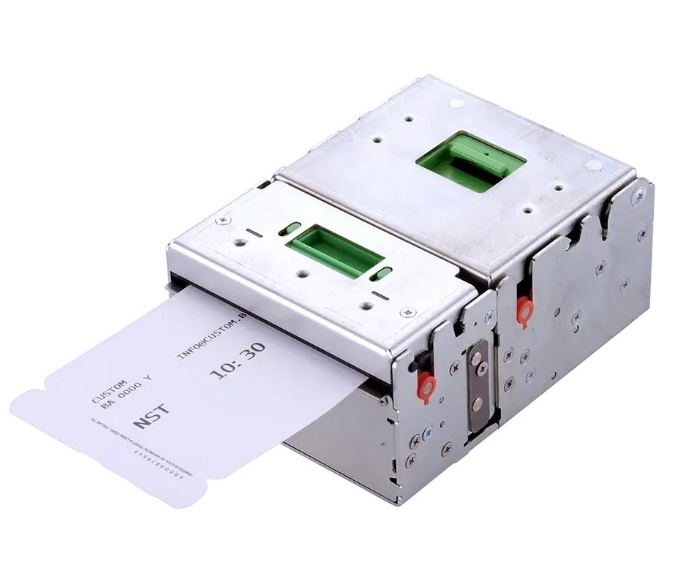 KPM180H - самый компактный принтер посадочных талонов и багажных бирок с "родным" встроенным ПО AEA или драйвером Windows для полной интеграции в платформы CUSS. KPM180H специально предназначен для маленьких стоек регистрации и киосков саморегистрации с очень ограниченным пространством. Принтер может выполнять надежную быструю печать на плотной бумаге до 255 г/кв.м, печатать билеты шириной от 54 мм до 82.5 мм со скоростью 203 мм/с. Функция горячей замены позволяет снимать принтер с киоска или стойки регистрации без его выключения. KPM180H может оснащаться очень надежным ножом, до 1 млн отрезов, и механизированным держателем с выталкиванием для предупреждения падения билета после отрезания. Принтер поддерживает двухмерные штрих-коды и оснащается монитором состояния для простой эффективной удаленной обратной связи от принтера. Дополнительно к традиционно используемым датчикам принтер оснащен новым мобильным датчиком VeryNotch, способным обнаруживать черные метки и зазоры на нетермочувствительной стороне.ХАРАКТЕРИСТИКИМетод печатиФиксированная термоголовкаКоличество точек8 точек/ммРазрешение203 dpiСкорость печати (мм / сек)200 мм/секНаборы символовЛатиница, кириллица, китайскийШирина бумагиот 54мм до 82.5 ммПлотность бумагиот 80 до 255 г/м²Срок службы печатающей головки100км/100M импульсовРесурс автоотрезчика1.000.000 разрезов (факультативно)ИнтерфейсRS232 / USB / EthernetЭмуляцияПоддержка "родного" ПО AEA 2012 или драйвера WindowsБуфер данных16 Кб текст / 1 MB графикаФлэш-память3 MBДрайверWindows® (32/64 бит) — только по запросу WHQL и автоматическая установка; Linux (32/64 бит); Виртуальный COM (Linux или Windows 32/64 бит); OPOS; Android™; iOSПитание24 Vdc±10%, от 100 В пер. до 240 В пер. токаВес0,8 кгРазмер (ШxВxГ), мм97,5(Ш) x 67(В) x 108(Г) мм